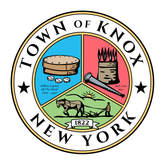      Town of KnoxP.O Box 116 ۰ Knox ۰ New York  ۰ 12107 ۰   Phone 518-872-2551 ۰  www.knoxny.orgVacant Property Registration Application(To be used by property owner to register vacant property)Property InformationVacant Property Address:		________________________________________________				________________________________________________Tax Map ID:#:	Sec:__________		Block:__________		Lot:___________Property Type (choose all that apply):Home:__________		Outbuilding:___________		Business:____________Other(Please Specify):______________________________________________________________How long has the building/property been vacant?________________________________________Vacant Building Plans:Circle one:  Rehab/Re-occupy/Sell/DemolitionOther(Please Specify):________________________________________________________________Are you interested in selling or donating the building/property to the Albany County Landbank  or another non-profit entity?Circle one:    Yes		NoOwner Information:Owner name(s):_______________________________________________________________Address:_____________________________________________________________________               _____________________________________________________________________Email:_______________________________________________________________________Phone#:  Cell:____________________________Home:________________________________Are there any other parties with any ownership interest in the building?               Circle one:	Yes		NoIf yes, provide contact information:___________________________________________________________________________Maintenance Contractor:Is the property serviced by a maintenance contractor:	Yes		NoIf yes, provide contractor contact information:__________________________________________________________________Fee:Along with this application, please submit the following fee, mad payable to the Town of Knox, as established by the Knox Town Council in accordance with the Community Preservation and Anti-Blight Enforcement, local law #3 of 2018:	Year One:			$300.00	Year Two:		$450.00	Subsequent years:		Add an additional $150.00 from previous yearCertification:  I hereby certify that I have examined this registration form and know that the information contained therein is to be correct.  I understand that along with this registration form I am required in accordance with Local Law #3of 2018 § 8 to remit applicable vacant property registration fees established by the Town Board from time to time.  This registration does not grant the authority to violate or ignore any Federal, State or Local Law.Applicant Signature:________________________________________  Date: _______________________________________Applicant Signature:________________________________________  Date: _______________________________________Please complete and mail/email form to:Knox Building and Zoning AdministratorPO Box 116Knox, New York 12107Blightproperties@knoxny.orgFrom the Knox Building and Zoning Department 518-872-2551 ext. 2blightproperties@knoxny.org